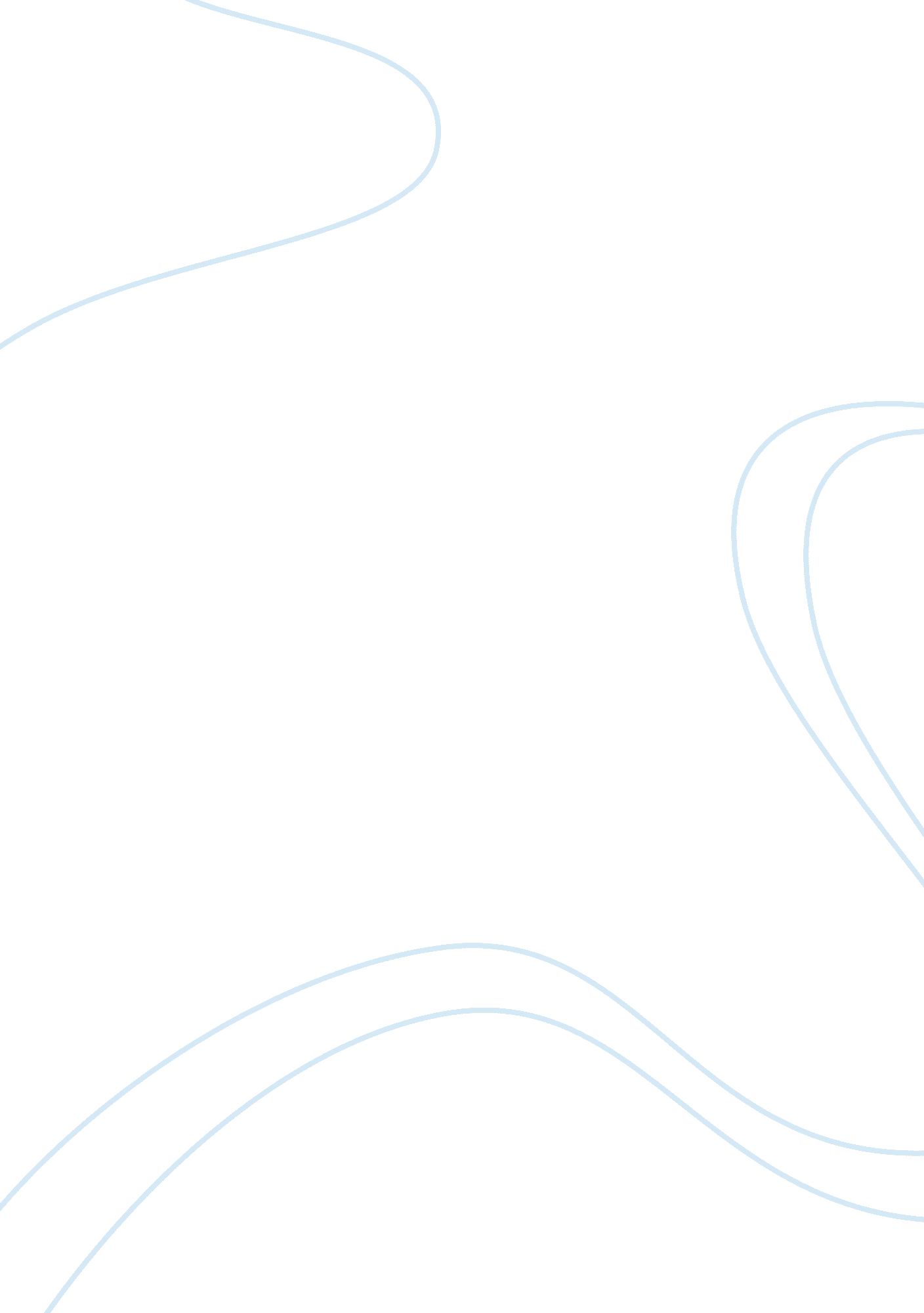 Partial correlationScience, Statistics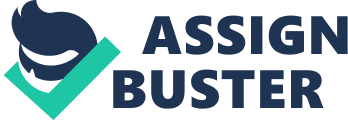 The paper " Partial Correlation " is a brilliant example of an assignment on statistics. Partial correlation can be defined as a control in statistics where there are two variables described with the influence of a third party (Plichta et al, 2013). In this case, the statistics try to establish a relationship that exists between bodyweight of the driver and the gas mileage. However, wind resistance may be a third variable affecting the relationship between the body weight of the driver and the gas mileage. In the same way, it means that wind resistance may increase the bodyweight hence it acts as an aircraft in this relationship. The only way one can solve such a problem is by calculation of the correlation that partially exists between bodyweight of the driver and the gas mileage with a resistance of wind being omitted in both variables. The correlation existing between two variables bodyweight of the driver and the gas mileage with the resistance of wind or more partial variables omitted on the two variables. It is a correlation that exists between bodyweight of the driver and the gas mileage that is residualized on the third variable which is the resistance of wind. This partial correlation research is of more significance as it provides one with a chance to establish the statistics that exist in more than two variables having one as the dependent, the other independent and the other being a confounding variable. It simplifies this work as the confounding variable I always held constant while calculating the statistics of the main variables. Another importance is that it represents a manner of controlling three variables with one being held constant where it is defined as a control in statistics where there are two variables described with an influence of a third party. 